Консультация для родителей  «Покорми птиц зимой».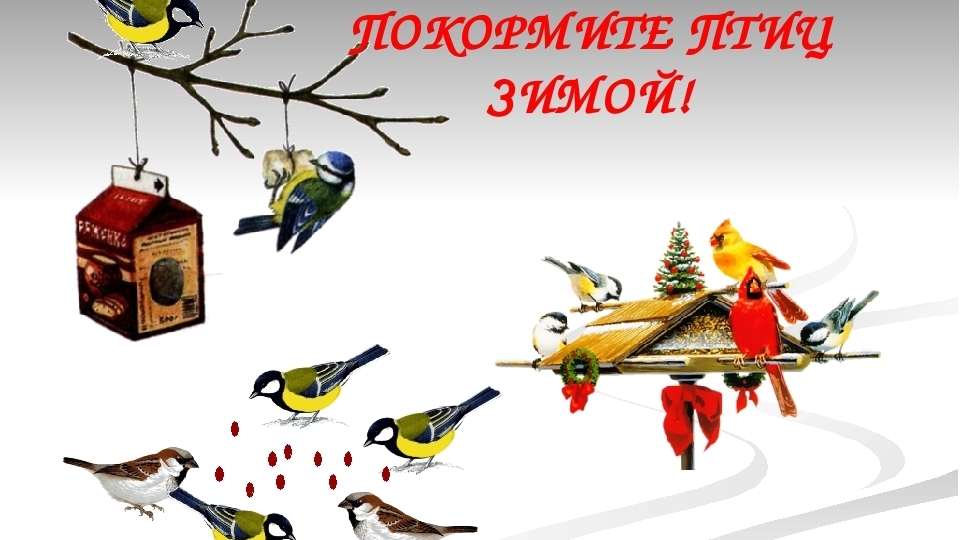 …Птицам холодно зимой,  Птицам голодно зимой.Кто, скажите, им поможет?Может мы или прохожий?...В современных условиях проблема экологического воспитания дошкольников приобретает особую остроту и актуальность. Именно в период дошкольного детства происходит становление человеческой личности, формирование начал экологической культуры. Поэтому очень важно разбудить в детях интерес к живой природе, воспитывать любовь к ней, научить беречь окружающий мир.Наступила зима. Перелётные птицы уже давно улетели в тёплые края. Но ведь есть ещё и зимующие птицы! Это воробьи, голуби, сороки, синицы, вороны. Зимой в городе можно увидеть даже таких лесных жителей, как снегирь, свиристель, поползень, дятел, сова. В холодное время года птицам всё труднее становится добывать себе пропитание. Им нужна наша помощь!Зимняя подкормка птиц – старая традиция. Птицы быстро поняли, что возле человеческого жилья можно найти корм. Зимой даже лесные птицы тянуться к человеческому жилью. Голод заставляет на определённое время забыть о естественной осторожности.Помочь птицам несложно, надо устроить кормушку.Напоминаем простые правила, о которых не стоит забывать:- У кормушки должна быть крыша, иначе корм может быть засыпан снегом или залит дождём.- Отверстие в кормушке должно быть настолько широким, чтобы птица могла спокойно проникнуть внутрь кормушки и покинуть её.- Кормушку нужно повесить так, чтобы ребёнок хорошо видел её из окна. Если ежедневно в одно и то же время оставлять корм в кормушке, то птицы будут слетаться к этому времени. Если корм класть нерегулярно, то птицы перестанут прилетать.- Нужно, чтобы хоть немного корма было каждый день.- Кормушку можно сделать из кусочка твердого материала.- Делать кормушку лучше прямоугольной, чтобы она не теряла равновесия и не переворачивалась.- Края кормушки надо немного загнуть и заклеить, чтобы получился небольшой бортик - так еда не выпадет и ветром ее не унесет.- Чтобы сделать встречу с пушистым хищником менее вероятной, кормушку надо подвешивать на дерево как можно выше, зацепляя за тонкие веточки, по которым хищнику не пробраться.- Как показала практика, кормушки можно сделать из самого разнообразного материала: из коробок из-под молочных продуктов, соков, пластиковых бутылок, картонных коробок, дощечек и т. д. «Покорми птиц зимою - они послужат тебе весною» - говорит русская пословица. Вот почему с давних времен на Руси для зимующих птиц люди делали кормушки. Если зимой повесить на садовом участке кормушки и подкармливать птиц, летом они отблагодарят вас сторицей.Необходимо учить детей доброте. Приучать их заботиться о птицах, наблюдать за ними, испытывать радость от сознания, что можно спасти птиц от гибели. Дать детям элементарные знания о том, чем кормят птиц зимой.Снегирь (семена деревьев, ягоды рябины, калины).Дятел (жуки, желуди, муравьи, семена деревьев).Воробей (хлебные крошки, пшено, ягоды).Сорока (зерно, насекомые).Синица (сала, пшено, зерно).Клест (насекомые, ягоды, семена шишек).Как хорошо сказано в стихотворении А. Яшина«Покормите птиц зимой»:Покормите птиц зимой!Пусть со всех концовК нам слетятся, как домой,Стайки на крыльцо.Не богаты их корма,Горсть зерна нужна.Горсть одна -И не страшна будет им зима.Приучите птиц в морозК своему окну,Чтоб без песен не пришлосьНам встречать весну.Поможем нашим пернатым друзьям!Уважаемые родители! Надеемся, что этой зимой вы сделаете вместе с детьми свою птичью столовую. Это будет важной помощью нашим пернатым друзьям.